     2019 March Menu – Chatham**Please purchase your lunch ticket when you arrive**Menu is subject to change.   If you are going to be late arriving, please call before 11.00And let us know 519-351-0297                1Lasagna&Garlic Bread4Wild Rice Soup&Cheesy Garlic Biscuits5Shrove TuesdayPancakes & Paczki’s 6Crispy Sesame Chickenon Rice7Cheesy Burrito Casserole &Veggies8Irish Stew&Soda Bread11Corn Chowder&Ham & Cheese Sliders 12Meatloaf&Mac’n Cheese13Beef Stroganoff&Salad14Stuffed Pork Roast, mashed potatoes & veggie15Honey Garlic Chicken Wings Roasted potatoes &Carrots18Spinach Tortellini Soup &Biscuits19Cheesy Sour cream Chicken, potatoes&Sweet Corn20Beef & BroccoliOn Rice21Meatball Subs&Pasta Salad22Orange Chicken&Wild Rice25Tomato Soup&Grilled Cheese26Taco Sloppy Joes&Salad27Cranberry Chicken&Parmesan Potato Wedges28Loaded Pork Casserole29Pizza Day&Birthday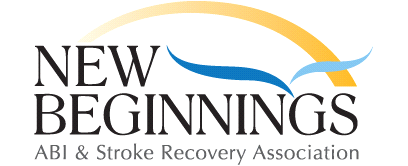 